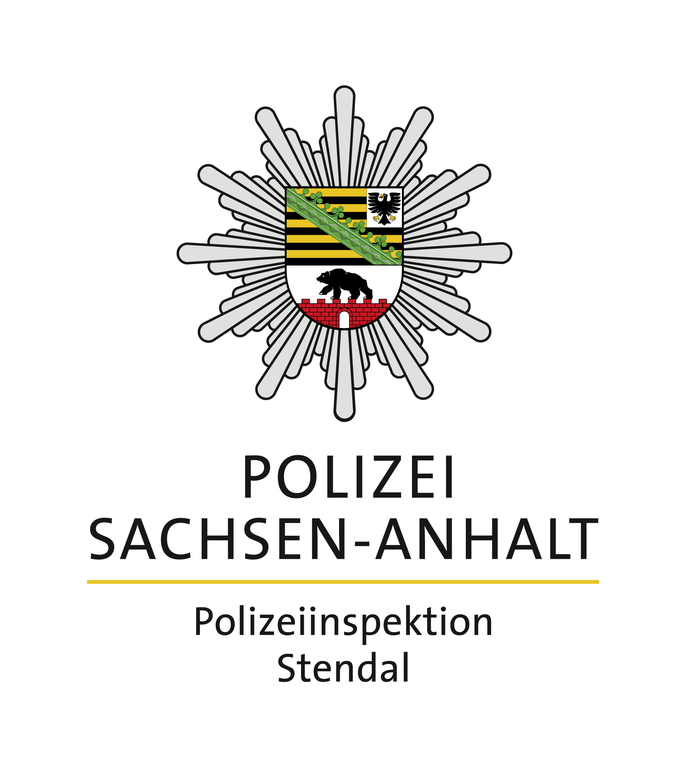 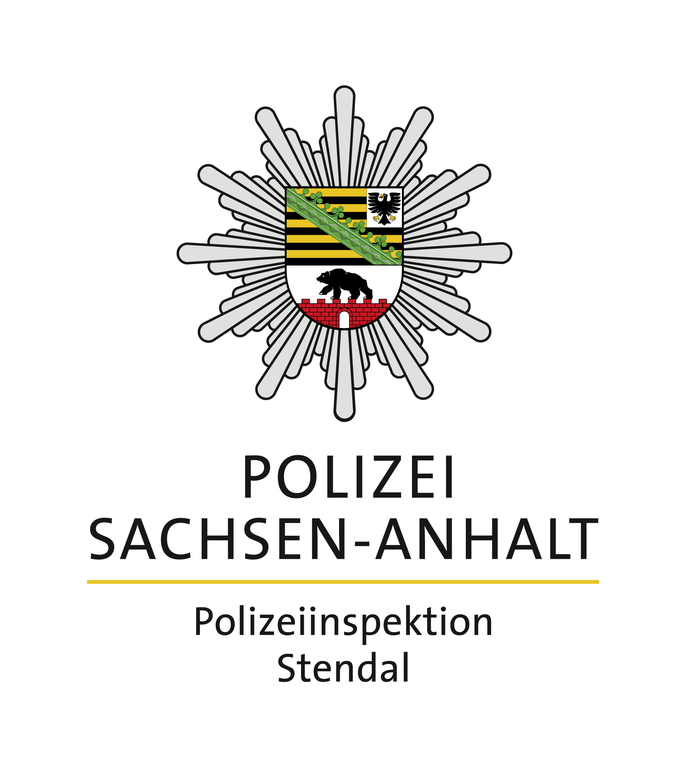 PolizeimeldungNr. 317/2023							         19.12.2023DieseldiebstahlA14- Baustelle bei Tornau, 15.12.2023- 18.12.2023Unbekannte Täter entwendeten im o.g. Zeitraum ca. 500l Diesel aus diversen Fahrzeugen, welche aktuell auf der A14- Baustelle bei Tornau eingesetzt sind. Die Ermittlungen wurden aufgenommen.Parkbank beschädigtOsterburg, Hilliges- Platz, 18.12.2023, 09:30 UhrEin 64-jähriger LKW-fahrer wollte auf dem Hilliges Platz in Osterburg wenden und schätze dabei seinen Schwenkbereich falsch ein. Er blieb dabei an einer Parkbank hängen. Diese wurde vollständig beschädigt. Am LKW entstand kein Sachschaden.